SAINTGITS COLLEGE OF APPLIED SCIENCESMODEL INTERNAL ASSESSMENT EXAMINATION, SEPTEMBER2019Department of BCA, Semester 5JAVA PROGRAMMING USING LINUXTotal	: 80 marks								Time:3HoursSection AAnswer any 10 questions. Each question carries 2 marks.1.What is byte code?2.What is jvm?3.What is a constructor?4.What is dynamic method dispatch?5.What is polymorphism?6.What is an object?7.Give the method used in interface Action Listener?8.Give any 2 methods used in Graphics class with syntax.9.Give the structure of java program.10.What is delegation event model?11.Name the methods used in applet.12.What is jdbc?				                                                       (10x2=20)                          		        Section BAnswer any six of the following. Each question carries 5 marks.13.Write the features of Java.14.Explain operators in java15.With an example write about packages in java.16.Write about super keyword in java.17.Explain interfaces in java.18.Differeniate between final, finalize and finally?19.Write about any 2 components of swing with example20.Explain applet life cylce?21.Explain different jdbc drivers?                                                        (6x5=30)Section C.Answer any two of the following.Each question carries 15 marks22.Explain the different control statements in java.23.Write about exception handling in java.24.Write about multithreading with examples.25.Explain inheritance with suitable examples                                                                                                 (15x2=30)_____________________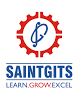 Name   ……………………………Roll No ……………………….